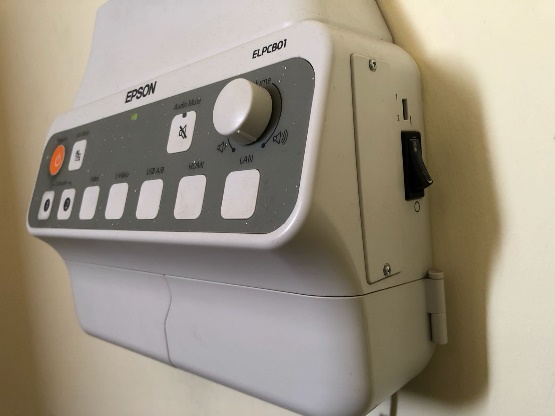 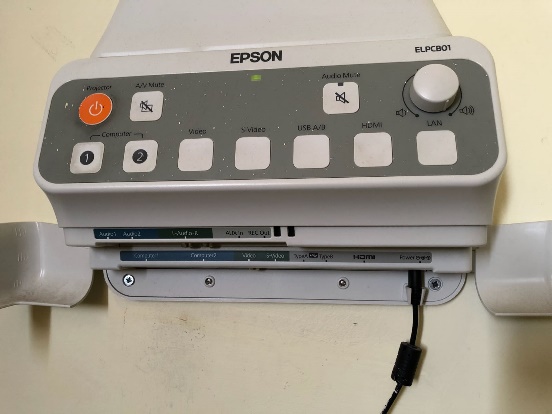 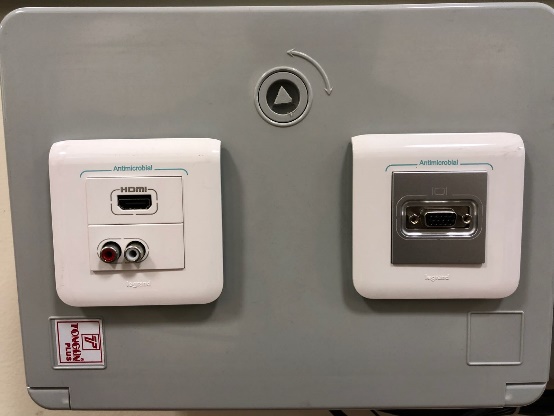 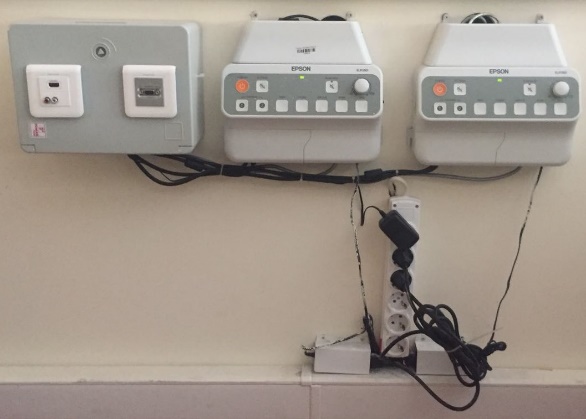 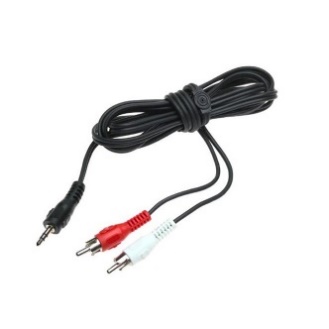 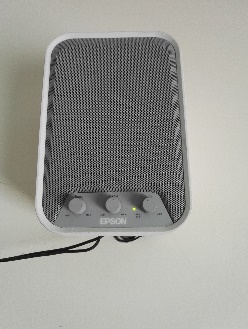 Projection equipment on/off buttonProjection equipment VGA selection buttonProjection equipment HDMI selection buttonControl panel Power LED		9. HDMI socketControl panel sound button		10. RCA sound socketControl panel power button		11. VGA socketHDMI multiplier power adaptor	12. LoudspeakerPower cable of the control panels	13. Sound cableMake sure that the power cables (8), the control panel of the projection are plugged in the IPS socket, the HDMI multiplier power adaptor cable (7) is plugged in the UPS plug, the power button (6) is switched on, and the power LED (4) is lit. The projection is set to on position by pressing the button (1). Open the laptop computer. In order to reflect the screen image of the laptop to the curtain, place the appropriate image cable into the VGA (11) or HDMI socket (9) located on the panel. The other end of the image cable is placed into the VGA or HDMI socket of the laptop. If VGA socket is used, then press button (2) and if HDMI socket is used press button (3). If the image is not automatically reflected on the curtain, press Windows+P keys () all together, and select the “Dublicate” option on the pop-up menu. If the sound system is to be used, it is required that the power LED of the loudspeaker (12) be lit, and the sound button be set to on position. Insert RCA end of the sound cable (13) into the RCA sound socket (10) and the other end into the computer sound socket.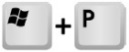 